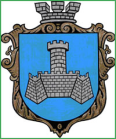 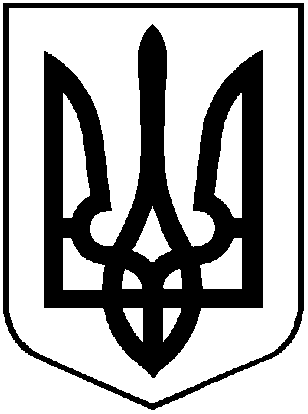 УКРАЇНАм. Хмільник Вінницької області                                                              РОЗПОРЯДЖЕННЯМІСЬКОГО ГОЛОВИвід “22” жовтня 2020 р.                                                         №382-рПро організацію роботи з інформування та залучення населення до модернізаціїналежного Центру надання адміністративних послуг у м. ХмільникуЗ метою організації роботи щодо залучення та інформування жителів Хмільницької міської об’єднаної територіальної громади на тему: «Що таке належний Центр надання адміністративних послуг у місті Хмільнику (далі – ЦНАП) на території Хмільницької міської ОТГ, в рамках співробітництва з Програмою «U-LEAD з Європою: модернізація центрів надання адміністративних послуг та підвищення інформування населення на тему: що таке належний ЦНАП», фаза впровадження (Раунд 3), керуючись ст. ст.. 42, 59 Закону України «Про місцеве самоврядування в Україні»:Затвердити План заходів щодо залучення та інформування населення Хмільницької міської ОТГ  щодо модернізації Центру надання адміністративних послуг у м. Хмільнику згідно з Додатком 1.2. Контроль за виконанням розпорядження покласти на керуючого справами виконавчого комітету міської ради Маташа С.П.Міський голова                                                   С.Б. Редчик Додаток 1до розпорядження міського голови від «22» жовтня 2020 року  №382-рПЛАН ЗАХОДІВ щодо залучення та інформування населення Хмільницької міської ОТГ  щодо модернізації Центру надання адміністративних послуг у м. Хмільнику                   Міський голова                                                   С.Б. Редчик№ з/пНазва та зміст заходуКількість осіб, яких заплано-вано залучити до заходуТермін виконанняВідповідальні особиРобота з інформування населенняРобота з інформування населенняРобота з інформування населенняРобота з інформування населенняРобота з інформування населення1.1 Інформаційне  наповнення розділу «ЦНАП» на сайті міської ради  відповідно до вимог законодавства (інформація про адресу ЦНАПу, ВРМ, графік роботи, Перелік послуг, ІК та зразки заяв,  реквізити на оплату, контакти, персонал, інформація про роботу Програми  U-LEAD  з Європою)користу-вачі сайтулистопад -грудень 2020Мельник Л.Ф.Мазур Н.П.1.2Створення сторінки  Центру надання адміністративних послуг у м. Хмільнику  у Фейсбук та постійне  її наповнення, у т.ч. матеріалами,  розробленими Програмою U-LEAD з Європою (перелік адміністративних послуг, порядок та процедура отримання тощо)користу-вачі Фейсбуклистопад 2020Мельник Л.Ф.Чорногуз А.Г.1.3Проведення інформаційної кампанії із залученням місцевих ЗМІ та громадських об’єднань на тему: «Відкриття ЦНАП у громаді», а саме:- поширення інформації через інформаційний бюлетень міської ради «Моє місто – ХМІЛЬНИК», місцеві друковані ЗМІ та соціальні медіа  про створення ЦНАП у громаді  за принципами:- що таке належний ЦНАП;- захист своїх прав у ЦНАП;- гендерний підхід у роботі ЦНАПу2000лютий 2021Мельник Л.Ф.Мазур Н.П.1.4Розміщення в комунальних закладах міської громади  друкованих матеріалів (матеріали друкуються на принтері) з використанням макетів, розроблених Програмою U-LEAD  з Європою, щодо  роботи ЦНАПу1002021 рікМельник Л.Ф.1.5Розміщення на інформаційних стендах у приміщенні ЦНАПу у                  м. Хмільнику  інформації про Програму U-LEAD  з Європою (належний ЦНАП), інших інформаційних буклетів для населеннявідвідувачі ЦНАПу2020 Мельник Л.Ф.1.6Розміщення інформації  у спільноті «Міська рада у Viber»учасники та учасниці Viber-спільноти2020- 2021 Мельник Л.Ф.Мазур Н.П.1.7Поширення інформації про функціонування ЦНАПу на території старостинських округів (інформація про адресу ЦНАПу, ВРМ, графік роботи, Перелік послуг, ІК та зразки заяв,  реквізити на оплату, контакти, персонал, інформація про роботу Програми  U-LEAD  з Європою)50002021 Мельник Л.Ф.Робота із залучення населенняРобота із залучення населенняРобота із залучення населенняРобота із залучення населенняРобота із залучення населення2. Робота із залучення населення2.1Організація в ЦНАП екскурсій для учнів (старшокласники) закладів загальної середньої освіти та професійно-технічних навчальних закладів громади,  для всіх зацікавлених громадян  про ЦНАП та послуги, які надаються ЦНАП  100до кінця 2021 Мельник Л.Ф.Коведа Г.І.2.2Виготовлення та розміщення в ЦНАП фотографій про досягнення громади та/або її визначні місця, пам’яткивідвідувачі ЦНАПужовтень-грудень 2020 Мельник Л.Ф.Мазур Н.П.Поліщученко Р.М.2.3Надання консультацій громадянам щодо   Бюджету участі, прийняття та реєстрація бланків голосування відвідувачі ЦНАПуперіод, що  визначений для проведення голосуванняМельник Л.Ф.Підвальнюк Ю.Г. адміністратори ЦНАПу 2.4Організація роботи щодо розгляду електронних петицій, адресованих Хмільницькій міській радісуб’єкти зверненьпостійно, в разі  надходження петиційМельник Л.Ф.Буликова Н.А.2.5Організація роботи зі зверненнями громадян,  у т.ч. організація особистого прийому міським головою, заступниками міського голови, керуючим справами виконкому міської ради суб’єкти зверненьпостійно, в разі  надходження зверненьЧорногуз А.Г.Зелінська О.О.2.6Організація доступу до публічної  інформації, а саме з питань реєстрації, опрацювання,  систематизації, аналізу і контролю за розглядом запитів щодо надання публічної інформації та консультацій під час оформлення запитів, що надходять до міської ради та її виконавчих органівсуб’єкти зверненьпостійно, в разі   надходження запитів на інформаціюДолевич А.К.ДремблюгаА. Ю